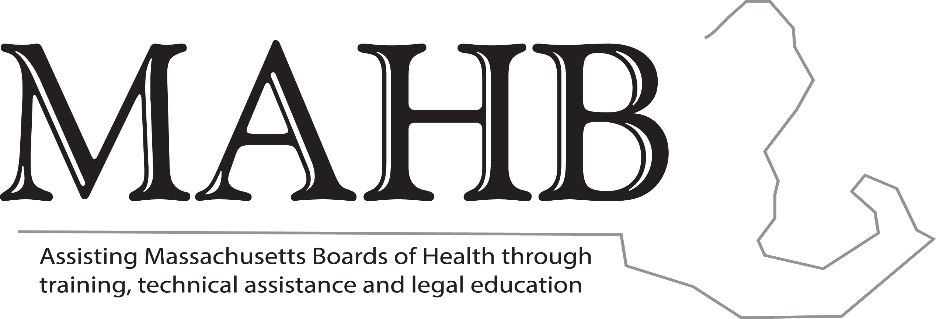 MASSACHUSETTS ASSOCIATION OF HEALTH BOARDSExecutive Board Meeting6.2.22AgendaAAFCPA’s Report – Amy Staunton, CPAProposed consolidated budgetCertificate Programs update – Cheryl Sbarra, JDWebinarFuture trainings – Cheryl Sbarra, JDState Ethics CommissionMonthly webinarsSAPHE 2.0 update – Mike Hugo, JDLegislative Update – Mike Hugo, JDGrants updateMTCP (MAHB 01) – Cheryl Sbarra, JDLegal TA (MAHB 07) – Cheryl Sbarra, JDMini Grant (MAHB-02) – Cheryl Sbarra, JDHMCC – Elaine LaCoursiere